CORSI DI FORMAZIONE 24 ORE CCNL METALMECCANICI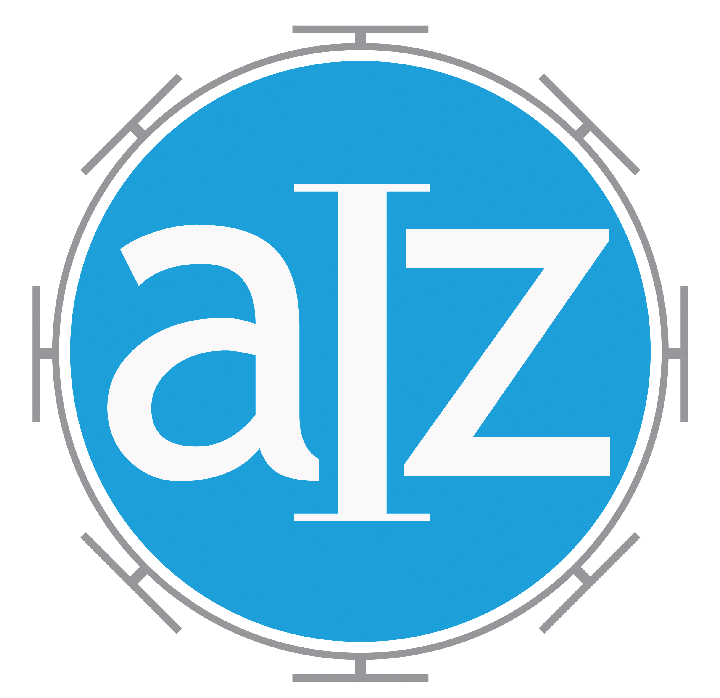 AZIENDA ASSOCIATA: _______________________* corsi che per l’approfondimento di temi necessitano di specialisti esterni , per cui saranno attivati solo per un numero consistente di Aziende interessate.Corsi proposti:Sono InteressatoNon sono InteressatoN. partecipantiPrincipi di Contabilità IndustrialeApplicazione delle Norme Tecniche di SettoreFondamenti di Scienza della Corrosione e Sistemi Protettivi:Efficacia e Vantaggi della Zincatura a CaldoDifetti di Zincatura: Cause e RimediZincatura a Caldo – Marcatura CE e Normative EuropeeComparazione tra Norme ISO / CEN ed ASTMApplicazione delle Norme Tecniche di Settore*Portata del filo di ferro e Tecniche di legatura*Gestione dei Rifiuti di zincheria*Chimica del Decapaggio*Rischi e Responsabilità del Carico e Scarico di Mezzi di terziDisciplinare HiQualiZinc